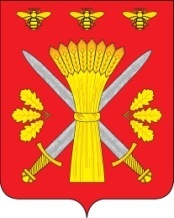 РОССИЙСКАЯ ФЕДЕРАЦИЯОРЛОВСКАЯ ОБЛАСТЬАДМИНИСТРАЦИЯ ТРОСНЯНСКОГО РАЙОНАПОСТАНОВЛЕНИЕот   16 марта      2020   г.                                                                                                      № 57                        с.ТроснаО внесении изменений в постановление Администрации  Троснянского района от 08 августа 2019 года № 212«Об утверждении муниципальной программы «Образование  в Троснянском районе»В соответствии с решением Троснянского районного Совета народных № 207 от 26.12.2019   «О бюджете Троснянского муниципального района на 2020 и плановый период 2021-2022 годов»  и эффективности предоставляемых образовательных услуг, п о с т а н о в л я е т:  Внести в приложение к постановлению администрации Троснянского района от 08 августа 2019 года № 212 «Об утверждении муниципальной программы «Образование в Троснянском районе» следующие изменения:В паспорте Программы:1)  строку «Объемы бюджетных ассигнований   на  реализацию муниципальной программы » изложить в следующей редакции:2)  изложить в новой редакции  приложения 2 к настоящему постановлению.3)  изложить в новой редакции  приложения 3 к настоящему постановлению.4)  изложить в новой редакции  приложения 4 к настоящему постановлению.5)  изложить в новой редакции  приложения 5 к настоящему постановлению2. Постановление вступает в силу со дня официального подписания,  действие его распространяются на правоотношения, возникшие с 1 января 2020года. 3. Считать постановление администрации Троснянского района  от 29 июля 2014 года  №225 «Об утверждении муниципальной программы «Развитие образования в Троснянском районе» утратившим силу.4.  Контроль за исполнением постановления возложить на заместителя главы администрации Троснянского района по социальным вопросам А.В.Фроловичева      Глава района                                                                   А.И. Насонов                              Приложение 2к постановлению администрации Троснянского районаот 16 марта2020г. №57Перечень основных мероприятий муниципальной Программы                      Приложение 3к постановлению администрации Троснянского районаот 16 марта 2020г. №57Ресурсное обеспечение и прогнозная (справочная) оценка расходов районного бюджета, сельских поселений, внебюджетных источников, юридических лиц на реализацию целей муниципальной Программы                                                                                                                                                                                                                                (тыс. рублей)                           Приложение 4к постановлению администрации Троснянского районаот 16 марта 2020г. №57Ресурсное обеспечение реализации муниципальной Программы за счет средств областного и районного бюджета                     Приложение 5к постановлению администрации Троснянского районаот 16 марта 2020г. № 57 План реализации муниципальной Программы Объемы бюджетных ассигнований на реализацию муниципальной программыОбщий объем средств, предусмотренных на реализацию муниципальной программы – 518397,7 тыс. рублей, из них -  областной бюджет – 289343,4 тыс. рублей, районный бюджет - 229104,3 тыс. рублей,  в том числе:2020 год –    114538,5 тыс. рублей, в т.ч.   областной бюджет – 42637,8 тыс. рублей;            районный бюджет – 71900,7 тыс. рублей,2021 год –    80442,2 тыс. рублей, в т.ч.   областной бюджет – 45340,6 тыс. рублей;           районный бюджет – 35101,6 тыс. рублей,2022 год –    87089,8 тыс. рублей, в т.ч.   областной бюджет – 46773,7 тыс. рублей;           районный бюджет – 40316,1 тыс. рублей,2023 год 118163,6 тыс. рублей, в т.ч.   областной бюджет – 47151,1 тыс. рублей;           районный бюджет – 71012,5 тыс. рублей,2024 год –    118163,6 тыс. рублей, в т.ч.   областной бюджет – 47151,1 тыс. рублей;           районный бюджет – 71012,5 тыс. рублей,№Наименование основного мероприятияОтветственный исполнительСрокСрокОбъемы финансирования, всего, тыс. руб.В том числе по годам реализации, тыс. руб.В том числе по годам реализации, тыс. руб.В том числе по годам реализации, тыс. руб.В том числе по годам реализации, тыс. руб.В том числе по годам реализации, тыс. руб.№Наименование основного мероприятияОтветственный исполнительначала реализацииокончания реализацииОбъемы финансирования, всего, тыс. руб.202020212022202320241234567891011Муниципальная программа  «Образование в Тросняском районе»отдел образования20202024518397,7114538,580442,287089,8118163,6118163,6Подпрограмма 1.Развитие системы дошкольного, общего образования и дополнительного образования детейотдел образования20202024517872,7114433,580337,286984,8118058,6118058,61.1.Основное мероприятие 1Обеспечение деятельности муниципальных образовательных организаций дошкольного образованияотдел образования2020202438942,68363,85974,57060,78771,88771,81.1.1.Содержание зданий,  укрепление и обновление материально-технической базы учреждений дошкольного образования,  выполнение текущего ремонта. отдел образования20202024бюджет области329,5185,935,935,935,935,91.1.1.Содержание зданий,  укрепление и обновление материально-технической базы учреждений дошкольного образования,  выполнение текущего ремонта. отдел образования20202024бюджет района8668,71545,81595,81828,91813,21813,21.1.2.Организация мер социальной поддержки в виде питания дошкольниковотдел образования202020241500,0300,0300,0300,0300,0300,01.1.3.Обеспечение выплаты заработной платы работникам учреждений дошкольного образования в рамках выполнения муниципального заданияотдел образования2020202428516,26332,14042,84895,96622,76622,71.1.3.Обеспечение выплаты заработной платы работникам учреждений дошкольного образования в рамках выполнения муниципального заданияотдел образования20202024бюджет области19008,84578,12288,83141,94500,04500,01.1.3.Обеспечение выплаты заработной платы работникам учреждений дошкольного образования в рамках выполнения муниципального заданияотдел образования20202024бюджет района9507,41754,01754,01754,02122,72122,71.1.4.Организация участия педагогических работников дошкольных учреждений в мероприятиях по повышению профессиональной квалификацииотдел образования202020240000001.1.5.Внедрение Федерального государственного образовательного стандарта дошкольного образованияотдел образования202020240000001.1.6.Организация предоставления общедоступного и бесплатного дошкольного образованияотдел образования202020240000001.2.Основное мероприятие 2Обеспечение деятельности муниципальных образовательных организаций общего образованияотдел образования20202024457218,1101810,770103,775465,1104919,3104919,31.2.1.Содержание зданий,  укрепление и обновление материально-технической базы учреждений общего образованияотдел образования2020202467310,013294,012754,013754,013754,013754,01.2.1.Содержание зданий,  укрепление и обновление материально-технической базы учреждений общего образованияотдел образования20202024бюджет области4682,51400,5820,5820,5820,5820,51.2.1.Содержание зданий,  укрепление и обновление материально-технической базы учреждений общего образованияотдел образования20202024бюджет района62627,511893,511933,512933,512933,512933,51.2.2.Организация мер социальной поддержки в виде школьного питанияотдел образования2020202422870,64153,04679,44679,44679,44679,41.2.2.Организация мер социальной поддержки в виде школьного питанияотдел образования20202024бюджет области10377,02075,42075,42075,42075,42075,41.2.2.Организация мер социальной поддержки в виде школьного питанияотдел образования20202024бюджет района12493,62077,62604,02604,02604,02604,01.2.3Организация мер социальной поддержки в виде питания дошкольных группотдел образования20202024бюджет района973,0191,0191,0191,0200,0200,01.2.4. Обеспечение выплаты заработной платы работникам учреждений общего образованияотдел образования348950,080778,249084,853446,282820,482820,41.2.4. Обеспечение выплаты заработной платы работникам учреждений общего образованияотдел образованияОбластнойбюджет 245934,461844,228064,432425,861800,061800,01.2.4. Обеспечение выплаты заработной платы работникам учреждений общего образованияотдел образованияРайонный бюджет 103015,618934,021020,421020,421020,421020,41.2.5.Организация выплат педагогам за выполнение обязанностей классного руководителя в соответствии с постановлением Правительства Орловской области от 29 декабря 2012 года N 505 "О порядке, размерах и условиях выплаты вознаграждения за выполнение функций классного руководителя педагогическим работникам областных государственных и муниципальных учреждений образования"отдел образования202020248827,51765,51765,51765,51765,51765,51.2.6.Организация и осуществление безопасных перевозок детей на школьных автобусахотдел образования202020248145,01629,01629,01629,01700,01700,01.2.7.Обеспечение участия обучающихся во Всероссийских проверочных работах, диагностических и мониторинговых работах, проводимых регионом. отдел образования202020240000001.2.8.Создание условий для обучения в общеобразовательных учреждениях детей с ограниченными возможностями здоровьяотдел образования202020240000001.2.9.Организация диагностико-консультативной помощи нуждающимся детям, обучающимся по программам общего образования, в том числе психолого-педагогического и медико-социального сопровожденияотдел образования202020240000001.3.Основное мероприятие 3Обеспечение деятельности муниципальных образовательных организаций дополнительного образованияотдел образования2020202417233,33389,33389,33589,33432,73432,71.4.Основное мероприятие 4 Создание условий для оздоровления детей через организацию летнего отдыха отдел образования202020244478,7869,7869,7869,7934,8934,82.Подпрограмма 2.Поддержка педагогических работников системы образования, талантливых и одаренных детейотдел образования20202024525,0105,0105,0105,0105,0105,02.1.Основное мероприятие 1 Поддержка педагогических работников системы образованияотдел образования20202024175,035,035,0,035,0,035,0,035,0,02.1.1.Обеспечение поддержки педагогических работников, ставших победителями и призерами муниципальных профессиональных конкурсовотдел образования202020240000002.1.2.Обеспечение поддержки в виде ежемесячных выплат молодым специалистам - педагогамотдел образования202020240000002.1.3.Организация участия и проведение для педагогических работников района - творческих конкурсов, смотров, фестивалейотдел образования20202024175,035,035,0,035,0,035,0,035,0,02.1.4.Вовлечение педагогических работников в инновационную деятельность по совершенствованию образовательной деятельностиотдел образования202020240000002.2.Основное мероприятие 2  Выявление и поддержка талантливых и одаренных детей отдел образования20202024350,070,070,070,070,070,02.2.1.Организация и проведение школьного и муниципального этапов Всероссийской предметной олимпиады школьников, участие школьников в региональном и заключительном этапах Всероссийской олимпиады Государственной итоговой аттестации выпускников 9 и 11 классовотдел образования20202024300,060,060,060,060,060,02.2.2.Организация участия и проведение для школьников, воспитанников образовательных учреждений и  учреждений дополнительного образования - творческих конкурсов, смотров, фестивалейотдел образования2020202450,010,010,010,010,010,0СтатусНаименование подпрограммы муниципальной программы, основного мероприятияОтветственный исполнитель и соисполнители подпрограммы, основного мероприятияОценка расходов по годам реализации, годыОценка расходов по годам реализации, годыОценка расходов по годам реализации, годыОценка расходов по годам реализации, годыОценка расходов по годам реализации, годыОценка расходов по годам реализации, годыСтатусНаименование подпрограммы муниципальной программы, основного мероприятияОтветственный исполнитель и соисполнители подпрограммы, основного мероприятиявсего по программевсего по программе2020год2021 год2022 год2023 год2024 год123456789Муниципальная
программа      Муниципальная программа «Образование в Троснянском районе»всего 518397,7114538,580442,287089,8118163,6118163,6Муниципальная
программа      Муниципальная программа «Образование в Троснянском районе»районный бюджет 229104,342637,845340,646773,747151,147151,1Муниципальная
программа      Муниципальная программа «Образование в Троснянском районе»областной бюджет289343,471900,735101,640316,171012,571012,5Муниципальная
программа      Муниципальная программа «Образование в Троснянском районе»бюджеты сельских поселенийМуниципальная
программа      Муниципальная программа «Образование в Троснянском районе»внебюджетные источники Муниципальная
программа      Муниципальная программа «Образование в Троснянском районе»юридические лицаПодпрограмма 1«Развитие системы дошкольного, общего образования и дополнительного образования детей»всего 517872,7114433,580337,286984,8118058,6118058,6Подпрограмма 1«Развитие системы дошкольного, общего образования и дополнительного образования детей»районный бюджет 228529,342532,845235,646668,747046,147046,1Подпрограмма 1«Развитие системы дошкольного, общего образования и дополнительного образования детей»областной бюджет289343,471900,735101,640316,171012,571012,5Подпрограмма 1«Развитие системы дошкольного, общего образования и дополнительного образования детей»бюджеты сельских поселенийПодпрограмма 1«Развитие системы дошкольного, общего образования и дополнительного образования детей»внебюджетные источники Подпрограмма 1«Развитие системы дошкольного, общего образования и дополнительного образования детей»юридические лицаПодпрограмма 2«Поддержка педагогических работников системы образования, талантливых и одаренных детей»всего 525,0105,0105,0105,0105,0105,0Подпрограмма 2«Поддержка педагогических работников системы образования, талантливых и одаренных детей»районный бюджет 525,0105,0105,0105,0105,0105,0Подпрограмма 2«Поддержка педагогических работников системы образования, талантливых и одаренных детей»областной бюджетПодпрограмма 2«Поддержка педагогических работников системы образования, талантливых и одаренных детей»бюджеты сельских поселенийПодпрограмма 2«Поддержка педагогических работников системы образования, талантливых и одаренных детей»внебюджетные источники Подпрограмма 2«Поддержка педагогических работников системы образования, талантливых и одаренных детей»юридические лицаСтатусНаименование подпрограммы муниципальной программы, основного мероприятияОтветственный исполнитель и соисполнители подпрограммы, основного мероприятияКод бюджетной классификации*Код бюджетной классификации*Код бюджетной классификации*Код бюджетной классификации*Расходы бюджетных средств (тыс.руб.) по годам реализацииРасходы бюджетных средств (тыс.руб.) по годам реализацииРасходы бюджетных средств (тыс.руб.) по годам реализацииРасходы бюджетных средств (тыс.руб.) по годам реализацииРасходы бюджетных средств (тыс.руб.) по годам реализацииСтатусНаименование подпрограммы муниципальной программы, основного мероприятияОтветственный исполнитель и соисполнители подпрограммы, основного мероприятияРБСРз ПрЦСРВРвсего по подпрограмме 2020год2021год2022год2023год2024год12345678910111213Муниципальная программаОбразование в Троснянском районеОтдел образования администрации Троснянского района07000000000000000518397,7114538,580442,287089,8118163,6118163,6Подпрограмма 1«Развитие системы дошкольного, общего образования и дополнительного образования детей»Отдел образования администрации Троснянского района07000000000000000517872,7114433,580337,286984,8118058,6118058,6Подпрограмма 1«Развитие системы дошкольного, общего образования и дополнительного образования детей»школы0040702642102715006118827,51765,51765,51765,51765,51765,5Подпрограмма 1«Развитие системы дошкольного, общего образования и дополнительного образования детей»школы00407026410271570611250036,962664,728884,933246,362620,562620,5Подпрограмма 1«Развитие системы дошкольного, общего образования и дополнительного образования детей»школы0040702641028120061110797,51887,52227,52227,52227,52227,5Подпрограмма 1«Развитие системы дошкольного, общего образования и дополнительного образования детей»школы00407026410281201611103015,618934,021020,421020,421020,421020,4Подпрограмма 1«Развитие системы дошкольного, общего образования и дополнительного образования детей»школы004070264102812026115183010006,09706,010706,010706,010706,0Подпрограмма 1«Развитие системы дошкольного, общего образования и дополнительного образования детей»школы00407026410281400611955,0191,0191,0191,0191,0191,0Подпрограмма 1«Развитие системы дошкольного, общего образования и дополнительного образования детей»школы004070264102815006118287,01629,01629,01629,01700,01700,0Подпрограмма 1«Развитие системы дошкольного, общего образования и дополнительного образования детей»школы004070264102S241061112493,62077,62604,02604,02604,02604,0Подпрограмма 1«Развитие системы дошкольного, общего образования и дополнительного образования детей»школы0040702641027241061110377,02075,42075,42075,42075,42075,4Подпрограмма 1«Развитие системы дошкольного, общего образования и дополнительного образования детей»школы00407026410272650612580,0580,00000Подпрограмма 1«Развитие системы дошкольного, общего образования и дополнительного образования детей»школыПодпрограмма 1детский сад0040701641017157061119116,54614,02324,73177,84500,04500,0Подпрограмма 1детский сад004070164101812006111389.4229,8279,8279,8300,0300,0Подпрограмма 1детский сад004070164101812016119507.41754,01754,01754,02122,72122,7Подпрограмма 1детский сад004070164101812026117279.31316,01316,01549,11549,11549,1Подпрограмма 1детский сад004070164101814006111500.0300,0300,0300,0300,0300,0Подпрограмма 100407016410172650612150.0150,00000Подпрограмма 1Доп.образование00407036410348120061117233.33389,33389,33589,33432,73432,7Подпрограмма 1Лагерь004070764104812003223967.7767.5767.5767.5832.6832,6Подпрограмма 100407076410470850322255.551,151,151,151,151,1Подпрограмма 1004070764104S0850322255.551,151,151,151,151,1123456789101112Основное мероприятие 1.0.Обеспечение деятельности муниципальных образовательных организаций дошкольного образованияОтдел образования администрации Троснянского района0040701000000000000038942,68363,85974,57060,78771,88771,8Основное мероприятие 2.0Обеспечение деятельности муниципальных образовательных организаций общего образованияОтдел образования администрации Троснянского района00407020000000000000457218,1101810,770103,775465,1 104919,3104919,3Основное мероприятие 3.0Обеспечение деятельности муниципальных образовательных организаций дополнительного образованияОтдел образования администрации Троснянского района0040703000000000000017233,33389,33389,33589,33432,73432,7Основное мероприятие 4.0Создание условий для оздоровления детей через организацию летнего отдыха в пришкольных лагерях дневного пребывания Отдел образования администрации Троснянского района004070700000000000004478,7869,7869,7869,7934,8934,8Подпрограмма 2«Поддержка педагогических работников системы образования, талантливых и одаренных детей»Отдел образования администрации Троснянского района00407020000000000244525,0105,0105,0105,0105,0105,0Основное мероприятие 1.0.Поддержка педагогических работников системы образования Отдел образования администрации Троснянского района00407026410281220244175,035,035,035,035,035,0Основное мероприятие 2.0.Выявление и поддержка талантливых и одаренных детей Отдел образования администрации Троснянского района00407026410281220244350,070,070,070,070,070,0Наименование муниципальной программы, подпрограммы муниципальной программы, мероприятий муниципальной программыОтветственный исполнитель, соисполнительИсточник финансированияОбъем средств на реализацию программ, тыс. рублейОбъем средств на реализацию программ, тыс. рублейОбъем средств на реализацию программ, тыс. рублейОбъем средств на реализацию программ, тыс. рублейОбъем средств на реализацию программ, тыс. рублейОжидаемый непосредственный результат в натуральных показателях (краткое описание, целевые индикаторы и показатели)Наименование муниципальной программы, подпрограммы муниципальной программы, мероприятий муниципальной программыОтветственный исполнитель, соисполнительИсточник финансирования2020 год2021год2022 год 2023 год2024годОжидаемый непосредственный результат в натуральных показателях (краткое описание, целевые индикаторы и показатели)123456788Муниципальная программа «Образование в Троснянском районе»Мероприятие 1.1.1Содержание зданий,  укрепление и обновление материально-технической базы учреждений дошкольного образования,  выполнение текущего ремонта.отдел образованиярайонный бюджет1545,81595,81828,91813,21813,2Повышение эффективности использования бюджетных средств, обеспечение финансово-хозяйственной самостоятельности учреждений образования за счет реализации новых принципов финансированияМероприятие 1.1.1Содержание зданий,  укрепление и обновление материально-технической базы учреждений дошкольного образования,  выполнение текущего ремонта.отдел образованияОбластной бюджет185,935,935,935,935,9Повышение эффективности использования бюджетных средств, обеспечение финансово-хозяйственной самостоятельности учреждений образования за счет реализации новых принципов финансированияМероприятие 1.1.2Организация мер социальной поддержки в виде питания дошкольников.отдел образованиярайонный бюджет300,0300,0300,0300,0300,0Обеспечение выполнения государственных гарантий общедоступности и бесплатности дошкольного и общего образования, в том числе коррекционного.Мероприятие 1.1.3Обеспечение выплаты заработной платы работникам учреждений дошкольного образования в рамках выполнения муниципального задания.отдел образованиябюджет области4578,12288,83141,94500,04500,0Обеспечение выполнения государственных гарантий общедоступности и бесплатности дошкольного и общего образования, в том числе коррекционного.Мероприятие 1.1.3Обеспечение выплаты заработной платы работникам учреждений дошкольного образования в рамках выполнения муниципального задания.отдел образованиярайонный бюджет1754,01754,01754,02122,72122,7Обеспечение выполнения государственных гарантий общедоступности и бесплатности дошкольного и общего образования, в том числе коррекционного.Мероприятие 1.1.4Организация участия педагогических работников дошкольных учреждений в мероприятиях по повышению профессиональной квалификацииотдел образованиярайонный бюджет0000   Повышение уровня удовлетворенности населения качеством образовательных услуг.   Количество педагогов прошедших обучение  .Мероприятие 1.1.5Внедрение Федерального государственного образовательного стандарта дошкольного образованияотдел образованиярайонный бюджет0000Обеспечение выполнения государственных гарантий общедоступности и бесплатности дошкольного и общего образования, в том числе коррекционного.Мероприятие 1.1.6Организация предоставления общедоступного и бесплатного дошкольного образованияотдел образованиярайонный бюджет0000Повышение уровня удовлетворенности населения качеством образовательных услуг.Мероприятие 1.2.1Содержание зданий,  укрепление и обновление материально-технической базы учреждений общего образованияотдел образованияОбластной бюджет1400,5820,5820,5820,5820,5Повышение эффективности использования бюджетных средств, обеспечение финансово-хозяйственной самостоятельности учреждений образования за счет реализации новых принципов финансированияМероприятие 1.2.1Содержание зданий,  укрепление и обновление материально-технической базы учреждений общего образованияотдел образованиярайонный бюджет11893,511933,512933,512933,512933,5Мероприятие 1.2.2Организация мер социальной поддержки в виде школьного питанияотдел образованиярайонный бюджет2077,62604,02604,02604,02604,0Обеспечение выполнения государственных гарантий общедоступности и бесплатности дошкольного и общего образования, в том числе коррекционного.Мероприятие 1.2.2Организация мер социальной поддержки в виде школьного питанияотдел образованиябюджет области2075,42075,42075,42075,42075,4Обеспечение выполнения государственных гарантий общедоступности и бесплатности дошкольного и общего образования, в том числе коррекционного.Мероприятие 1.2.3Организация мер социальной поддержки в виде питания дошкольных группотдел образованиярайонный бюджет191,0191,0191,0200,0200,0Обеспечение выполнения государственных гарантий общедоступности и бесплатности дошкольного и общего образования, в том числе коррекционного.Мероприятие 1.2.3Организация мер социальной поддержки в виде питания дошкольных группотдел образованиябюджет области00000Обеспечение выполнения государственных гарантий общедоступности и бесплатности дошкольного и общего образования, в том числе коррекционного.Мероприятие 1.2.4Обеспечение выплаты заработной платы работникам учреждений общего образованияотдел образованияОбластной бюджет61844,228064,432425,861800,061800,0   Повышение уровня удовлетворенности населения качеством образовательных услуг.Мероприятие 1.2.4Обеспечение выплаты заработной платы работникам учреждений общего образованияотдел образованиярайонный бюджет18934,021020,421020,421020,421020,4   Повышение уровня удовлетворенности населения качеством образовательных услуг.Мероприятие 1.2.5Организация выплат педагогам за выполнение обязанностей классного руководителяотдел образованиябюджетобласти1765,51765,51765,51765,51765,5   Повышение уровня удовлетворенности населения качеством образовательных услуг.Мероприятие 1.2.6Организация и осуществление безопасных перевозок детей на школьных автобусахотдел образованиярайонный бюджет1629,01629,01629,01700,01700,0   Повышение уровня удовлетворенности населения качеством образовательных услуг.Мероприятие 1.2.7Обеспечение участия обучающихся во Всероссийских проверочных работах, диагностических и мониторинговых работах, проводимых регионом. Государственной итоговой аттестации выпускников 9 и 11 классовотдел образованиярайонный бюджет00000Обеспечение выполнения государственных гарантий общедоступности и бесплатности дошкольного и общего образования, в том числе коррекционного.Мероприятие 1.2.8Создание условий для обучения в общеобразовательных учреждениях детей с ограниченными возможностями здоровьяотдел образованиярайонный бюджет00000Обеспечение выполнения государственных гарантий общедоступности и бесплатности дошкольного и общего образования, в том числе коррекционного.Мероприятие 1.2.9Организация диагностико-консультативной помощи нуждающимся детям, обучающимся по программам общего образования, в том числе психолого-педагогического и медико-социального сопровожденияотдел образованиярайонный бюджет00000Обеспечение выполнения государственных гарантий общедоступности и бесплатности дошкольного и общего образования, в том числе коррекционного.Мероприятие 1.3.Организация предоставления дополнительного образованияотдел образованиярайонный бюджет3389,33389,33589,33432,73432,7Увеличение охвата детей программами дополнительного образования.Мероприятие 1.4.Создание условий для оздоровления детей через организацию летнего отдыха в пришкольных лагерях дневного пребывания отдел образованиярайонный бюджет818,6818,6818,6883,7883,7Увеличение охвата детей программами дополнительного образованияМероприятие 1.4.Создание условий для оздоровления детей через организацию летнего отдыха в пришкольных лагерях дневного пребывания отдел образованияОбластной бюджет51,151,151,151,151,1Увеличение охвата детей программами дополнительного образования